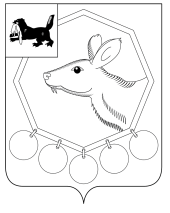 28.08.2020 г. № 11/1РОССИЙСКАЯ ФЕДЕРАЦИЯИРКУТСКОЙ ОБЛАСТИМУНИЦИПАЛЬНОЕ ОБРАЗОВАНИЕ«БАЯНДАЕВСКИЙ РАЙОН»ДУМАРЕШЕНИЕО СОСТОЯНИИ ЗАКОННОСТИ И ПРАВОПОРЯДКА В СФЕРЕ ОХРАНЫ ОКРУЖАЮЩЕЙ СРЕДЫ И ПРИРОДОПОЛЬЗОВАНИЯ НА ТЕРРИТОРИИ БАЯНДАЕВСКОГО РАЙОНА ИРКУТСКОЙ ОБЛАСТИЗаслушав доклад специалиста 1 категории юридического отдела администрации МО «Баяндаевский район» Логинова П.П. по отчету Ольхонской межрайонной природоохранной прокуратуры,   о состоянии законности и правопорядка в сфере охраны окружающей среды и природопользования на территории Баяндаевского района Иркутской области, в целях обеспечения верховенства закона, единства и укрепления законности, защиты прав и свобод человека и гражданина, а также охраняемых законом интересов общества, руководствуясь Федеральным Законом Российской Федерации от 14.05.1992 N 2202-1 «О Прокуратуре Российской Федерации», руководствуясь ст.ст. 27, 47 Устава муниципального образования «Баяндаевский район»,ДУМА РЕШИЛА:	1. Принять к сведению информацию Ольхонской межрайонной природоохранной прокуратуры по отчёту о состоянии законности и правопорядка в сфере охраны окружающей среды и природопользования на территории Баяндаевского района Иркутской области.      	2. Направить настоящее решение думы  в прокуратуру Баяндаевского района Иркутской области.3. Настоящее решение вступает в силу со дня его официального опубликования в районной газете «Заря» и на официальном сайте МО «Баяндаевский район» в информационно - телекоммуникационной сети «Интернет».И.о. председателя Думы МО «Баяндаевский район»М.Н. НиколаенкоИ.о.  мэра МО «Баяндаевский район»А.А. Борхонов                                                                                              Приложение                                к решению Думы МО «Баяндаевский район»		                        от 28.08.2020г № 11/1ОТЧЕТ О СОСТОЯНИИ ЗАКОННОСТИ И ПРАВОПОРЯДКА В СФЕРЕ ОХРАНЫ ОКРУЖАЮЩЕЙ СРЕДЫ И ПРИРОДОПОЛЬЗОВАНИЯ НА ТЕРРИТОРИИ БАЯНДАЕВСКОГО РАЙОНА ИРКУТСКОЙ ОБЛАСТИОльхонской межрайонной природоохранной прокуратурой по итогам работы в 2019 году проведен анализ состояния законности в сфере исполнения природоохранного законодательства на территории Баяндаевского района Иркутской области.Межрайонной прокуратурой на поднадзорной территории в . выявлено 818 нарушений закона, в целях, устранения которых в суд направлено 92 иска, из которых рассмотрено и удовлетворено 35 исковых заявлений. Внесено 129 представлений об устранении нарушений закона, по результатам рассмотрения которых 55 должностных лиц привлечено к дисциплинарной ответственности. По результатам принятых прокуратурой мер 4   лица привлечено к административной ответственности, предостережено о недопустимости нарушений закона 18 лиц, по материалам прокурорских проверок возбуждено 1 уголовное дело по фактам незаконных рубок лесных насаждений.По результатам надзорной деятельности прекращена незаконная деятельность органов местного самоуправления, направленная на организацию места размещения коммунальных отходов (свалки) на землях сельскохозяйственного назначения; принятыми мерами прокурорского реагирования в 3 муниципальные программы внесены изменения, решен вопрос о дополнительном финансировании программных мероприятий, ранее которое отсутствовало.Одним из значимых результатов надзорной деятельности является своевременное реагирование на сообщения о нарушениях закона, так результате обращения в Арбитражный суд Иркутской области остановлена деятельность администрации по расходованию бюджетных средств на строительство полигона твердых бытовых отходов на территории Баяндаевского района (7 дополнительных соглашений к муниципальному контракту №014 по строительству полигона твердых бытовых отходов на территории Баяндаевского района признаны незаконными).При проверке постановления мэра района № 91п/19 «О введении на территории муниципального образования «Баяндаевский район» чрезвычайного положения» установлено, что муниципальный правовой акт не соответствует требованиям закона. В связи с выявленными нарушениями принесен протест, по результатам рассмотрения которого постановление полностью отменено.Принятыми мерами прокурорского реагирования главами муниципальных образований разработаны планы рационального использования и природоохранные мероприятия по охране земель сельскохозяйственного назначения и оповещения жителей населенных пунктов о проведении работ по обработке земель сельскохозяйственного назначения ядохимикатами, поступившие на экспертизу проекты муниципальные нормативно правовые акты проверены прокуратурой.По   результатам   проведенного   мониторинга   в   адрес   поднадзорных представительных органов местного самоуправления направлены предложения о рассмотрении вопроса о внесении изменений в правила благоустройства, предусмотрев меры по снижению загрязнения атмосферного воздуха от печного отопления.Наиболее острыми проблемами экологической безопасности в Баяндаевском районе по-прежнему остаются проблемы организации обращения отходов производства и потребления, а именно: отсутствие достаточного количества (площадок) накопления твердых коммунальных отходов и их содержание, что влечет за собой образование стихийных несанкционированных свалок; отсутствие планомерной и целенаправленной работы органов местного самоуправления по исполнению как муниципальных программ в сфере экологии, так и предусмотренных в рамках ФЦП «Охран озера Байкал и социально - экономическое развитие Байкальской природной территории на 2012-2020годы».В конце 2018г. утвержден национальный проект "Экология" и его подпрограммы. В  связи с чем, Вам необходимо ознакомится с указанным проектом и его подпрограммами, проанализировать возможность получения  финансирования на реализацию мероприятий направленных на развитие района, в том числе по проектированию   строительства очистных сооружений,  строительства полигонов по приему ТБО и ЖБО.Кроме того, администрацией района на постоянной основе необходимо осуществлять мониторинг действующего законодательства, при наличии несоответствия принятых муниципальных нормативных правовых актов незамедлительно принимать меры по приведению их в соответствие. Работу администрации строить в строгом соответствии с требованиями действующего законодательства.